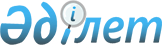 О ликвидации Казахского института повышения квалификации руководящих работников и специалистов лесного хозяйстваПостановление Правительства Республики Казахстан от 6 апреля 2001 года N 454



      Правительство Республики Казахстан постановляет: 



      1. Ликвидировать Республиканское государственное казенное предприятие "Казахский институт повышения квалификации руководящих работников и специалистов лесного хозяйства" Комитета лесного, рыбного и охотничьего хозяйства Министерства природных ресурсов и охраны окружающей среды Республики Казахстан (далее - Предприятие). 



      2. Комитету лесного, рыбного и охотничьего хозяйства Министерства природных ресурсов и охраны окружающей среды Республики Казахстан в установленном законодательством порядке осуществить ликвидацию Предприятия. 



      3. Утвердить прилагаемые изменения, которые вносятся в некоторые решения Правительства Республики Казахстан. 



      4. Настоящее постановление вступает в силу со дня подписания. 


     

Премьер-Министр




   Республики Казахстан



                                       Утверждены



                               постановлением Правительства   



                                   Республики Казахстан



                               от 6 апреля 2001 года N 454




                      

Изменения, которые вносятся 




                    и некоторые решения Правительства 




                         Республики Казахстан 





      1.


(Пункт 1 утратил силу - постановлением Правительства РК от 9 марта 2004 г. 


 N 291 


 )





      2. 


(Пункт 2 утратил силу - постановлением Правительства РК от 9 февраля 2005 г. 


 N 124 


 )





      3. В постановление Правительства Республики Казахстан от 10 февраля 2000 года N 198 
 P000198_ 
 "Вопросы Комитета лесного, рыбного и охотничьего хозяйства Министерства природных ресурсов и охраны окружающей среды Республики Казахстан и отдельных организаций, находящихся в его ведении" (САПП Республики Казахстан, 2000 г., N 5-6, ст. 74): 



      в приложении 2 к указанному постановлению: 



      строку "Республиканское казенное предприятие Казахский институт повышения квалификации руководящих работников и специалистов лесного хозяйства" исключить. 



      4. В постановление Правительства Республики Казахстан от 17 июня 2000 года N 912 
 P000912_ 
 "О Перечне республиканских государственных предприятий и учреждений, подлежащих приватизации в 2000-2001 годах" (САПП Республики Казахстан, 2000 г., N 27, ст. 312): 


     в Перечне республиканских государственных предприятий и учреждений, подлежащих приватизации в 2000-2001 годах, утвержденном указанным постановлением:


     раздел "Министерство природных ресурсов и охраны окружающей среды Республики Казахстан" и строку 35 исключить.

					© 2012. РГП на ПХВ «Институт законодательства и правовой информации Республики Казахстан» Министерства юстиции Республики Казахстан
				